Dear Sir/Madam,Thank you very much for your interest in the 22th Scientific International Symposium.Please fill in the shaded boxes on this Participant Registration Form, save the document and send it to the address: sm2017@ef.uns.ac.rs.The Editorial Board will inform you within 5 days on the receipt of your submission.Thank you in advance for submitting your Registration Form and other items within the deadlines provided below. We look forward to seeing you here in May.Yours faithfully,Members of the Organizing Committee SM2017Information on the first author:Information on co-authors: Co-author 1:Co-author 2:Co-author 3: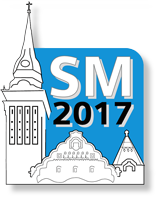 22th International Scientific Symposium
STRATEGIC MANAGEMENT AND DECISION SUPPORT SYSTEMS IN STRATEGIC MANAGEMENTTopic: Digital Evolution: Adapting Business for a Digital AgeTitle of the report:Abstract: (max. 500 words)Key words:(max. 5)Thematic field:(Select one from the list of the offered link)Contact person:Contact phone number:Contact e-mail address:Language of correspondence:Title:Surname:First name:Institution where the first author is employed:Year of birth:(The information is required to obtain UDC number)Contact phone number:Contact e-mail address:Title:Surname:First name:Institution where the co-author is employed:Year of birth:(The information is required to obtain UDC number)Contact phone number:Contact e-mail address:Title:Surname:First name:Institution where the co-author is employed:Year of birth:(The information is required to obtain UDC number)Contact phone number:Contact e-mail address:Title:Surname:First name:Institution where the co-author is employed:Year of birth:(The information is required to obtain UDC number)Contact phone number:Contact e-mail address: